муниципальное бюджетное общеобразовательное учреждение «Злынская средняя общеобразовательная школа имени Героя Советского Союза В.И.Стёпина»303151, Орловская область, Болховский район, пос. Злынский Конезавод, ул.Центральная ,д.6,8-486-40-2-73-84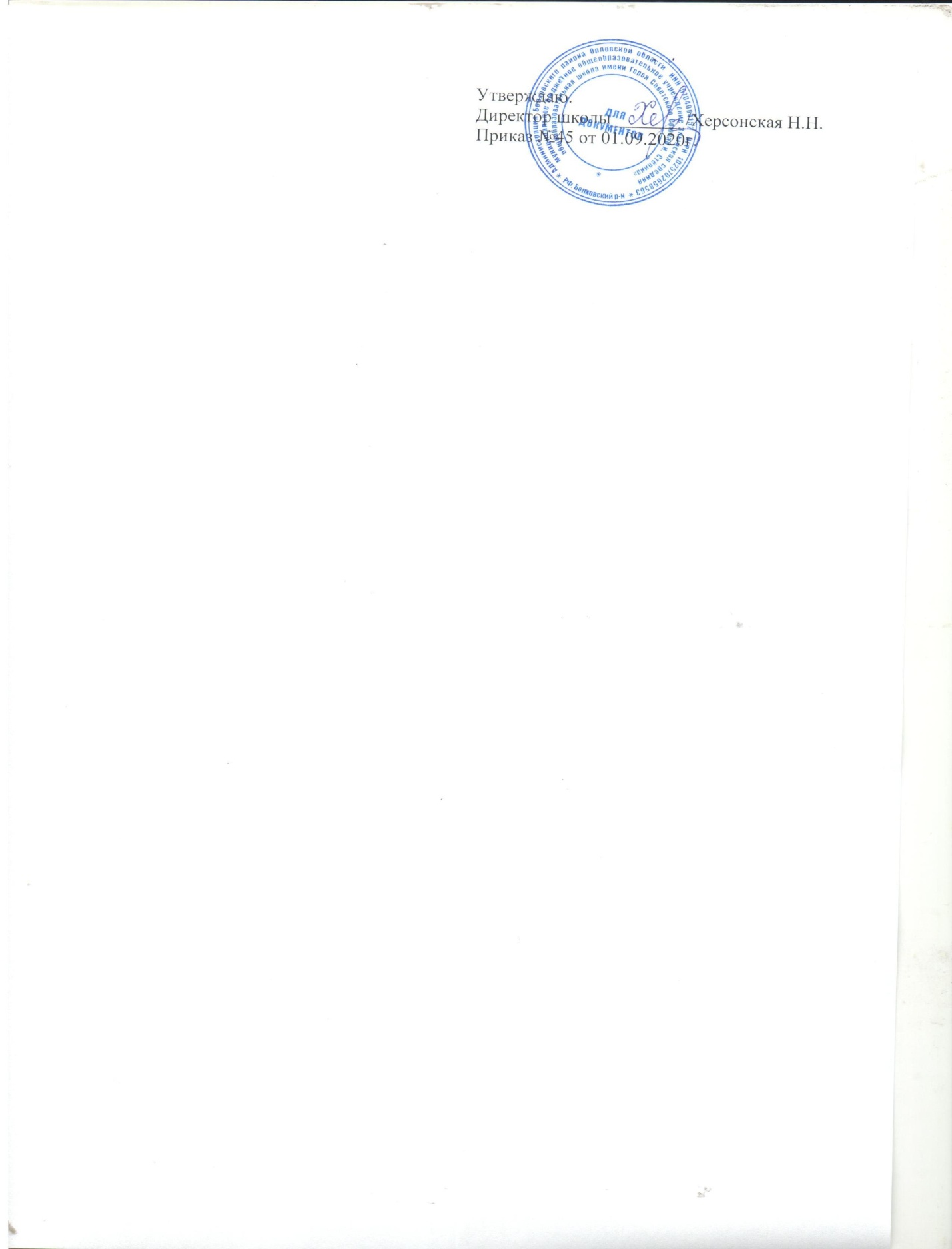 Учебный планна 2020-2021 учебный годПояснительная записка       Учебный план МБОУ « Злынская средняя общеобразовательная школа имени Героя Советского Союза В.И.Стёпина»  на 2020-2021 учебный год разработан на основе следующих нормативных документов:Федеральный закон от 29.12.2012 г. № 273-ФЗ (ред. от 03.08.2018 г.) 
«Об образовании в Российской Федерации»;Приказ Министерства образования и науки Российской Федерации 
от 06.10.2009 г. № 373 (с изменениями и дополнениями от 26.11.2010 г. № 1241, от 22.09.2011 г. № 2357, от 18.12.2012 г. № 1060, от 29.12.2014 г. № 1643, от 18.05.2015 г. № 507, от 31.12.2015 г. № 1576) «Об утверждении и введении в действие федерального государственного образовательного стандарта начального общего образования»;Приказ Министерства образования и науки Российской Федерации 
от 17.12.2010 г. № 1897 (с изменениями и дополнениями от 29.12.2014 г. № 1644, от 31.12.2015 г. № 1577) «Об утверждении федерального государственного образовательного стандарта основного общего образования»;Приказ Министерства образования и науки Российской Федерации 
от 17.05.2012 г. № 413 (с изменениями и дополнениями от 29.12.2014 г. № 1645, от 31.12.2015 г. № 1578, от 29.06.2017 г. № 613) «Об утверждении федерального государственного образовательного стандарта среднего общего образования».При проектировании учебного плана общеобразовательной организацией учитывалось содержание следующих документов:Примерная основная образовательная программа начального общего образования (одобрена решением федерального учебно-методического объединения по общему образованию (протокол от 8 апреля 2015 года № 1/15 в ред. от 28.10.2015 г.); Примерная основная образовательная программа основного общего образования (одобрена решением федерального учебно-методического объединения по общему образованию (протокол от 8 апреля 2015 года № 1/15 в ред. от 28.10.2015 г.);Примерная основная образовательная программа среднего общего образования (одобрена решением федерального учебно-методического объединения по общему образованию (Одобрена решением ФУМО от 12.05.2016 г. Протокол № 2/16);Постановление Главного государственного санитарного врача Российской Федерации от 29.12.2010 г. № 189 «Об утверждении СанПиН 2.4.2.2821-10 «Санитарно-эпидемиологические требования к условиям и организации обучения общеобразовательных организациях» (с изменениями и дополнениями от 29.06.2011 г., 25.12.2013 г., 24.11.2015 г.).В структуре учебного плана выделяются 2 части: обязательная часть и часть, формируемая участником образовательного процесса.        В обязательной  части учебного плана полностью реализуется федеральный компонент государственного образовательного стандарта, который обеспечивает единство образовательного пространства РФ и гарантирует овладение выпускниками общеобразовательных учреждений необходимым минимумом знаний, умений и навыков в объеме требований Федеральных общеобразовательных стандартов. Часть учебного плана, формируемая участником образовательного процесса,  обеспечивает реализацию  школьного компонента и рекомендации по составлению планов образовательных организаций Орловской области. Приоритетами при формировании содержания школьного компонента учебного плана  являются интересы обучающихся и их родителей (законных представителей).    Учебный план состоит из:учебного плана начального образования 1-4  кл. (ФГОС), учебного плана 5- 9  классов (ФГОС), учебного плана среднего общего образования (ФГОС)         При планировании части учебного плана, формируемой участниками образовательного процесса, образовательная организация МБОУ «Злынская СОШ» ориентируется на приоритетные направления государственной и региональной политики в сфере образования:-реализация «Концепции развития математического образования в РФ»(2014-2020);-реализация федеральной целевой программы «Русский язык»; - информационная грамотность обучающихся;-усиление роли иностранного языка как образовательного предмета, позволяющего формировать и воспитывать качества личности, обеспечивающие успешную социализацию и адаптацию в обществе.Учебный план 1-4 классовразработан в соответствии с Приказом Министерства образования и науки Российской Федерации от 06.10.2009 г. № 373 (с изменениями и дополнениями от 26.11.2010 г. № 1241, от 22.09.2011 г. № 2357, от 18.12.2012 г. № 1060, от 29.12.2014 г. № 1643, от 18.05.2015 г. № 507) "Об утверждении федерального государственного образовательного стандарта начального общего образования. Учебный план состоит из двух частей – обязательной части и части, формируемой образовательной  организацией. Обязательная часть учебного плана отражает содержание образования, которое обеспечивает достижение важнейших целей современного начального образования:формирование гражданской идентичности обучающихся, приобщение их к общекультурным, национальным ценностям;готовность обучающихся к продолжению образования на последующих ступенях основного общего образования;формирование здорового образа жизни, элементарных правил поведения в экстремальных ситуациях;личностное развитие обучающихся в соответствии с его индивидуальностью.В соответствии с федеральным государственным образовательным стандартом начального общего образования предметная область «Родной язык и литературное чтение на родном языке» является обязательной. Принятые 3 августа 2018 года изменения в статьи 11 и 14 Федерального закона «Об образовании в Российской Федерации» (№ 317-ФЗ «О внесении изменений в статьи 11 и 14 Федерального закона «Об образовании в Российской Федерации») регламентируют организацию изучения родного языка на разных уровнях образования, в том числе русского языка как родного языка.Образовательная организация, исходя из условий (кадровых, материально-технических, информационных и др.), на основании п. 6. ч. 3 ст. 28 Федерального закона от 29 декабря 2012 года № 273-ФЗ «Об образовании в Российской Федерации»  определяет объем учебного времени и структуру освоения предметной области «Родной язык и литературное чтение на родном языке» следующим образом: родная литература 2-3 класс-0, 5 часа, родной язык (русский) в 2- 3 классе -0, 5 часа.В соответствии с требованиями Стандарта внеурочная деятельность организуется по направлениям развития личности: духовно-нравственное, социальное, общеинтеллектуальное, общекультурное, спортивно-оздоровительное. Учебный план  5-9 классов разработан в соответствии с приказом Министерства образования и науки Российской Федерации от 17.12.2010 г. № 1897 (с изменениями и дополнениями от 29.12.2014 г. № 1644, от 31.12.2015 г. № 1577) «Об утверждении федерального государственного образовательного стандарта основного общего образования».  Учебный план состоит из двух частей – обязательной части и части, формируемой образовательной организацией. В соответствии с требованиями ФГОС основного общего образования предметная область «Иностранные языки», которая включает в себя учебные предметы «Иностранный язык» и «Второй иностранный язык», является обязательной для изучения (приказ Министерства образования и науки Российской Федерации от 17.12.2010 г. № 1897 (в ред. от 31.12.2015 г. № 1577) «Об утверждении федерального государственного образовательного стандарта основного общего образования»). Исходя из имеющихся кадровых и материально-технических условий определен  объем часов на изучение учебного предмета «Второй иностранный язык»: французский язык 5класс -1 час,6 класс -1 час,   8 класс -1 час, 9 класс-1 час.В соответствии с требованиями ФГОС основного общего образования предметная область «Родной язык и родная литература» и учебные предметы «Родной язык» и «Родная литература» являются обязательными для изучения (приказ Министерства образования и науки Российской Федерации от 17.12.2010 г. № 1897 (в ред. от 31.12.2015 г. № 1577) «Об утверждении федерального государственного образовательного стандарта основного общего образования»). Исходя из имеющихся кадровых и материально-технических условий определен  объем часов на изучение предметной области «Родной язык и родная литература»: родной язык (русский) 7,9 классы – по 1 часу, родная литература 7,8 классы – 1 час (в неделю).В соответствии с п. 18.3.1 федерального государственного образовательного стандарта основного общего образования (далее  ФГОС ООО) предметная область «Основы духовно-нравственной культуры народов России» (далее – ОДНКНР) является обязательной. Преподавание ОДНКНР носит культурологический характер, который предусматривает знание обучающимися основных норм морали, культурных традиций народов России, формирование представлений об исторической роли традиционных религий и гражданского общества в становлении российской государственности. Таким образом, она является преемственной с преподаванием комплексного курса «Основы религиозных культур и светской этики» в 4 классах. Образовательная организация выбрала форму реализации предметной области ОДНКНР - организация занятий в рамках внеурочной деятельности.С целью осуществления непрерывности образования, а также необходимостью формирования ИКТ-компетентности обучающихся на уровне основного общего образования за счет школьного компонента введен курс информатики в 5-6 классе. Добавлен 1 час на изучение биологии в 7 классе, т. к. образовательные программы и все УМК, включенные в Федеральный перечень учебников, спланированы на изучение биологии в 7 классе в объеме 70 часов. Из части, формируемой ОО, отведен  1 час на предмет «обществознание» в 5 классе, так как программа рассчитана на изучение данного курса с 5 класса. 1 час на технологию в 8 классе. Добавлен 1 час на подготовку к ГИА по русскому языку.Учебный план 10-11 классов (ФГОС).Введение ФГОС среднего общего образования в Орловской области реализуется 
в соответствии со следующими нормативными актами:приказ Министерства образования и науки Российской Федерации 
от 17.05.2012 г. № 413 «Об утверждении федерального государственного образовательного стандарта среднего общего образования»;приказ Департамента образования Орловской области от 31.05.2018 г. № 892 «О мероприятиях по введению ФГОС среднего общего образования 
в общеобразовательных организациях Орловской области в 2018–2020 гг.».Основные требования к содержанию учебных планов указаны в приказе Минобрнауки России от 17.05.2012 г. № 413 «Об утверждении федерального государственного образовательного стандарта среднего общего образования».При проектировании учебного плана учтены рекомендации примерной основной образовательной программы среднего общего образования (далее – ПООП СОО), одобренной решением федерального учебно-методического объединения по общему образованию (Протокол от 12.05.2016 г. № 2/16).В соответствии с требованиями статьи 18.3.1 Приказа Минобрнауки России от 17.05.2012 г. № 413 «Об утверждении федерального государственного образовательного стандарта среднего общего образования», образовательная организация обеспечивает реализацию учебного плана универсального профиля обучения.Учебный план определяет:- нормативный срок освоения основной образовательной программы среднего общего образования – 2 года;- количество учебных занятий за 2 года на одного обучающегося – 
не менее 2170 часов и не более 2590 часов (не более 37 часов в неделю).Аттестация учащихся начальной школы.В 1-4 классах промежуточная аттестация проходит в форме итоговых  контрольных  работ  по  русскому языку, математике, окружающему миру. Аттестация 5-8, 10 классов.Промежуточная аттестация  проводится в форме: итоговые контрольные работы по русскому языку в 5-8, 10 классах и математике в 5-8, 10,  и 1 экзамен по выбору педагогического совета школы (форма проведения устанавливается педсоветом). Аттестация 9,11 класса.Государственная  итоговая   аттестация 9, 11 класса проводится согласно «Положению о государственной (итоговой) аттестации выпускников 9 и 11 классов общеобразовательных учреждений РФ».В учебном плане сохранена номенклатура обязательных предметов, соблюдается предельно допустимая нагрузка школьников. Количество учебных занятий в течение дня регламентируется пунктом 10.6  СанПиН 2.4.2.2821-10 «Санитарно-эпидемиологические требования к условиям и организации обучения в общеобразовательных организациях» с учетом изменений № 3 в СанПиН 2.4.2.2821-10 «Санитарно-эпидемиологические требования к условиям и организации обучения в общеобразовательных организациях» (Постановление Главного государственного санитарного врача Российской Федерации от 24.11.2015 г.№81) (далее - с учетом изменений № 3 в СанПиН). Учебный план имеет необходимое кадровое, методическое, материально-техническое обеспечение.Учебный план  на 2020-2021 учебный год начальное общее образование(5-дневная неделя)Учебный план  на 2020-2021 учебный год  5- 9 классы (ФГОС ООО)(5-дневная неделя)Учебный план  на 2020-2021  учебный год среднее  общее образование(ФГОС)(5-дневная неделя)Предметные областиУчебные предметыКоличество часов в неделюКоличество часов в неделюКоличество часов в неделюКоличество часов в неделюПредметные областиУчебные предметы1 класс2 класс3 класс4 классОбязательная частьОбязательная частьОбязательная частьОбязательная частьОбязательная частьРусский язык и литератураРусский язык4444Русский язык и литератураЛитературное чтение4333Родной язык и родная литератураРодной язык0,50,5Родной язык и родная литератураРодная литература0,50,5Иностранный языкАнглийский язык-222Математика и информатикаМатематика 4444Обществознание и естествознание Окружающий мир 2222Основы религиозных культур и светской этикиОсновы религиозных культур и светской этики---1Искусство Музыка 1111Искусство Изобразительное искусство1111Технология Технология 1111Физическая культураФизическая культура3333Итого Итого 20222222Часть, формируемая ООЧасть, формируемая ООЧасть, формируемая ООЧасть, формируемая ООЧасть, формируемая ООЛитературное чтениеЛитературное чтение111Русский языкРусский язык1ВсегоВсего21232323Предметные областиКлассыУчебные предметыКоличество часов в неделюКоличество часов в неделюКоличество часов в неделюКоличество часов в неделюКоличество часов в неделюПредметные областиКлассыУчебные предметы5 класс6 класс7 класс8 класс9 классОбязательная частьОбязательная частьОбязательная частьРусский язык и литератураРусский язык56433Русский язык и литератураЛитература33223Родной язык и родная литератураРодной язык11Родной язык и родная литератураРодная литература11Иностранные языкиИностранный язык (англ.)33333Иностранные языкиВторой иностранный язык(французский)1111Математика и информатикаМатематика55Математика и информатикаАлгебра333Математика и информатикаГеометрия222Математика и информатикаИнформатика111Общественно-научные предметыИстория России.Всеобщая история22222Общественно-научные предметыОбществознание1111Общественно-научные предметыГеография11222Естественно-научные предметыФизика223Естественно-научные предметыХимия22Естественно-научные предметыБиология11122ИскусствоМузыка1111ИскусствоИзобразительное искусство111ТехнологияТехнология2221Физическая культура и основы безопасности жизнедеятельностиОБЖ11Физическая культура и основы безопасности жизнедеятельностиФизическая культура22222ИтогоИтого2729313232Часть, формируемая ООЧасть, формируемая ООЧасть, формируемая ООЧасть, формируемая ОООбществознаниеОбществознание1ИнформатикаИнформатика11БиологияБиология1ТехнологияТехнология1Элективный курс «Подготовка к ГИА по русскому языку»Элективный курс «Подготовка к ГИА по русскому языку»1Максимально допустимая недельная нагрузкаМаксимально допустимая недельная нагрузка2930323333Предметная областьУчебный предметКоличество часов в неделюКоличество часов в неделюПредметная областьУчебный предмет10 класс11 классРусский язык и литератураРусский язык 22Русский язык и литератураЛитература33Родной язык и родная литератураРодная литература / Родной язык11Математика и информатикаМатематика55Математика и информатикаИнформатика11Иностранные языкиИностранный язык (англ.)33Естественные наукиФизика22Естественные наукиАстрономия 1Общественные наукиИстория22Общественные наукиОбществознание22Физическая культура, экология и основы безопасности жизнедеятельностиФизическая культура33Физическая культура, экология и основы безопасности жизнедеятельностиОсновы безопасности жизнедеятельности11Индивидуальный проект 1Предметы и курсы по выборуПрактикум по решению задач по математике11Предметы и курсы по выборуХимия22Предметы и курсы по выборуБиология22Предметы и курсы по выборуГеография11Предметы и курсы по выборуЭК «Подготовка к ЕГЭ по русскому языку»11Ф К «Подготовка к ЕГЭ по обществознанию»1 1ИТОГО3434